БАШҠОРТОСТАН РЕСПУБЛИКАhЫ КРАСНОКАМА РАЙОНЫ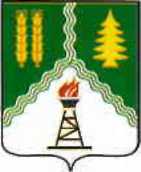  МУНИЦИПАЛЬ РАЙОНЫЯНЫ ҠАЙЫНЛЫКАУЫЛ СОВЕТЫАУЫЛ БИЛӘМӘhЕ СОВЕТЫ452945, Яңы Кайынлык ауылы, Мәктәп урамы, 15 тел.: 8(34759) 7-51-42, факс: 8(34759) 7-51-65 E-mail: upravkainlik@mail.ruРЕСПУБЛИКА БАШКОРТОСТАНМУНИЦИПАЛЬНЫЙ РАЙОН КРАСНОКАМСКИЙ РАЙОНСОВЕТ СЕЛЬСКОГО ПОСЕЛЕНИЯ НОВОКАИНЛЫКОВСКИЙ СЕЛЬСОВЕТ452945, с. Новый Каинлык, ул. Школьная, 15 тел.: 8(34759) 7-51-42, факс: 8(34759) 7-51-65  E-mail: upravkainlik@mail.ru_______________________________________________________________________________________________________________________________        ҠАРАР                                                                                                                  РЕШЕНИЕ«22» март 2022й.                                         №150                                   «22» марта 2022г.Об утверждении отчета об исполнении бюджета сельского поселения Новокаинлыковский сельсовет муниципального района Краснокамский район Республики Башкортостан за 2021 год.      В соответствии со статьей 153 Бюджетного кодекса Российской Федерации Совет сельского поселения Новокаинлыковский сельсовет  муниципального района Краснокамский район Республики БашкортостанРЕШИЛ:Утвердить отчет об исполнении бюджета сельского поселения Новокаинлыковский сельсовет муниципального района Краснокамский район Республики Башкортостан за 2021 год по доходам в сумме 7975941,39 рублей, по расходам в сумме 8047882,41  рублей, в том числе текущие расходы в сумме 8 093 045,13  рублей, с превышением расходов   над доходами   (дефицит бюджета) в сумме  71941,02  рублей со  следующими показателями по:	а) доходам бюджета сельского поселения Новокаинлыковский сельсовет муниципального района Краснокамский район Республики Башкортостан по кодам классификации доходов бюджета за  2021 год согласно приложению 1;б) расходам   бюджета сельского поселения Новокаинлыковский сельсовет муниципального района Краснокамский район Республики Башкортостан по ведомственной структуре расходов за 2021 год согласно приложению 2;г) источникам финансирования дефицита (профицита) бюджета сельского поселения Новокаинлыковский сельсовет муниципального района Краснокамский район Республики Башкортостан по кодам классификации источников финансирования дефицитов (профицитов) бюджетов за 2021 год согласно приложению 3;Глава сельского поселения Новокаинлыковский сельсовет            				А.Ж. Мусин